        T J W Family Charitable Foundation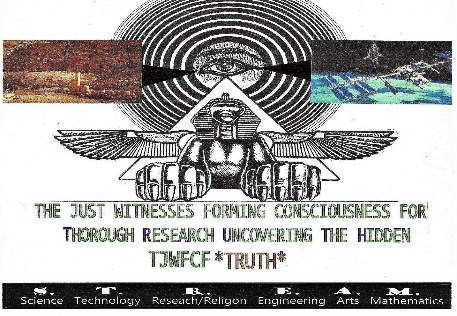                       456 W. Porter St.  Marshall, MO 65340                        Phone: 816.718.2648 or 573.691.7852         E-mail: tjwfcf@tjwfamilycharitablefoundationWebsite:  www.tjwfamilycharitablefoundation.orgWorking to make whole those who are not whole - wanting to be whole - whole in their physical, emotional, intellectual, and spiritual being.EDUCATIONAL TOUR: GEORGE WASHINGTON CARVER NATIONAL MONUMENT – DIAMOND, MOThe Peace that comes from the Source of The Peace that goes beyond all understanding be to and on you.The T J W Family Charitable Foundation is collaborating with Powerhouse Community Development Corporation, and the Emmett/Gloria Dooley Family Charitable Foundation to sponsor an Educational Tour Fundraiser on Saturday, 10/13/18 from 6 AM – 8 PM.  This is the first in our package of educational tour fundraisers that TJWFCF will be sponsoring, with some requiring overnight stay(s).  These are some tours that we plan on making: Butler, MO – Battle of Island Mound; Eureka, MO – Shrine of the Black Madonna; Ft. Leavenworth, KS – Buffalo Soldier’s Museum; Kansas City, MO – Job Skills Training: warehouse equipment operation and operating office equipment; Plattsburg, MO – POTUS for one day; St. Louis, MO – Science Center/Arch; and Topeka, KS – Brown v. Board of Education.Taking a maximum of 50 low to low-middle income people to tour the George Washington Carver National Monument in Diamond, MO.  It costs $100.00 per tour person for a total cost of $5,000.00, for this tour.  This is to raise a minimum of $1,500.00 after expenses to help defray the cost to rent a tour bus for the next tour.  Any surplus donations will be used for future tours, unless the donor(s) say they want their funds used for something else.  The Bus Stop will be at the Walmart at I-70/Blue Ridge Blvd. in K. C., MO.  There will be stops for breakfast, lunch, and dinner with the reasonable costs for each tourist – and the extra driver, when needed – covered, e.g., $9.00 for Breakfast; $11.00 for Lunch; $13.00 for Dinner, hopefully at buffet restaurants, which will respect peoples diet restrictions.  Tentatively Golden Corral for breakfast and dinner; and Sirloin Stockade in Carthage, MO for lunch.    There is no quota on the number for any age group from 10+; and hopefully seniors from any income level at least 62 years old.  We will need chaperones for people who are not 17 years old.  Each participating tourist will receive a history based motivational packet containing a Great African Queens Coloring Book, a Great African Queens Multipurpose Motivational Card – designed so that the giver can write in what the giver wants to say to the recipient that will end with the word “Say” already printed on the next page of an amended 23rd Psalm, completing the giver’s statement, and a copy of “The Science of Getting Rich” which is the foundation for many important things and successful people such as: books – “Think and Grow Rich”; movies – “The Secret”; and TV mentors personas – Oprah Winfrey.Those who donate a minimum of $100.00 – Silver level will receive a Great African Queens Multipurpose Motivational Card with the enhanced 23rd Psalm; donors of a minimum donation of $150.00 – Gold level will receive a Great African Queens Coloring Book; donors of a minimum of $200.00 – Platinum level will receive both the multipurpose motivational card and the coloring book; donors of a minimum of $300.00 – Diamond level will receive both the multipurpose motivational card and the coloring book along with "The Science of Getting Rich".  A list will be made of the donors who sponsor the tour with a donation of at least $100.00 set in the above categories and placed in each of the coloring books.We are striving to accentuate the positive to eliminate the negative as much as possible in this social engineered IT, and only regurgitate what you’ve been taught within the box, environment.  Our youngsters are looking for guidance, and the only place that many of them are getting info about life is through electronic means with most of that not being the type of info that builds healthy individuals, families, communities, or societies.  They will pay attention to those who show that they care for them, and they need and are looking for the wisdom that we seniors have who have lived through more peaceful times.  We seniors – at least 70 years old – should not go to our graves without letting them know that there is an option to what the world is offering them.  This approach will help to cut down the crime and suicide rates in America as the word gets out via the change in the lifestyle of those who benefit from this and other tours on the drawing board. We are looking for seniors who are courteous and willing to share how their environment was when they were young BA (Before Air) – people interacted with people, slept in their yards, on their porches, in the parks, and looked out for and disciplined the young in their environment, with the parents wanting that as opposed to the law enforcers dealing with them – with the youth who will be on-board, some of whom they can choose due to their knowledge and concern for them.  The seniors and the youth will be expressing their knowledge and concerns for their common environmental situation(s) and status while brainstorming on what it will take to make a civil, independent society.  We are seeking to evolve a Think Tank of youth and seniors of both sexes to address the needs of humanity from a civil humanitarian perspective that will be putting checks on the things that are tearing our society apart.  This is a list of NO NOs while on the bus for those who agree to make any of our tours; NO: SMOKING, CUSSING, DISRESPECT IN ANY FORM INCLUDING ONE'S RELIGIOUS PREFERENCE, NON-PRESCRIPTION DRUGS, ILLEGAL WEAPONS, ANIMALS, and NON-PRESCRIPTION INTOXICANTS – all of these will be grounds for immediate removal from the tour at the next town; and EATING ON THE BUS is not allowed – except for those who must eat something due to a medical condition – one will be told to stop it.    Send your contact info for the tour to tjwfcf@tjwfamilycharitablefoundation.org.  The names of the tourists must be in T J W Family Charitable Foundation’s website https://www.tjwfamilycharitablefoundation.org by 11 AM Tuesday, 10/9/18.  The first 50 people who agree with our rules and register for the tour will be accepted, others will have to wait for a future tour.  For more information call: 816.718.2648 or 573.691.7852.Thank you for your time, consideration, and support.Peace be on you,Tadar Wazir, CEO, TJWFCF